Уважаемые родители! Предлагаю Вам в период самоизоляции не скучать, а весело и с пользой провести время со своим ребёнком! Польза пальчикового рисования в младшем возрастеРисование красками — увлекательный вид воспитывающих занятий. Родители, занимаясь подобной развивающей деятельностью вместе с малышом, устанавливают с ним психологический контакт и доверительные дружеские отношения.В процессе работы над рисунком, ребенок:Развивает моторику рук — что в свою очередь благотворно сказывается на абстрактном мышлении и развитии речи;Узнает о существовании новых предметов, изучает способы взаимодействия с ними.Получает представление о форме и цвете предметного мира вокруг него;Работая с мелкими предметами, развивает координацию движений;Получает большое количество положительных эмоций;Развивает вкус.Меры предосторожности при пальчиковом рисовании с малышами от года до трехРисовать с малышами, которые все пробуют на вкус, можно только безопасными для их здоровья красками.Для этой цели подходят:Гуашь российского производства (Гамма).Пальчиковые краски.Медовая акварель.Как подготовить место для рисования?Акварельные краски предварительно разводят водой, создавая пастообразную массу.Нельзя брать для уроков детского творчества материалы с просроченным сроком годности. Они могут стать причиной аллергических реакций у ребенка!Краску лучше перелить в блюдца. Ребенку сложно аккуратно набрать нужное количество красящего состава пальчиком. Малышам гораздо легче полностью положить ладонь в плоскую емкость.Хорошо, если рядом будет стоять небольшая посудина с теплой водой. В ней ребенку можно мыть руки в момент смены цвета.Идеи рисования пальчиками и ладошками с детьми 1-3 летПервые уроки рисования должны длиться от 5 до 10 минут. Малыши очень быстро устают, им трудно концентрировать свое внимание на одном виде деятельности.Во время занятия родители показывают ребенку, что нужно делать. Первыми окунают палец в краски — и проводят им линии. Все действия должны сопровождаться пояснениями.Рисунок ладошками «Солнышко»Эту работу выполняют на листе  бумаги либо картона.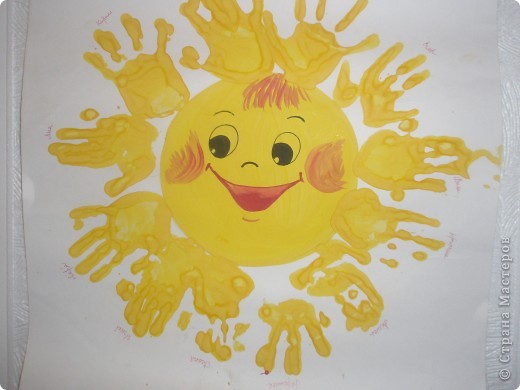 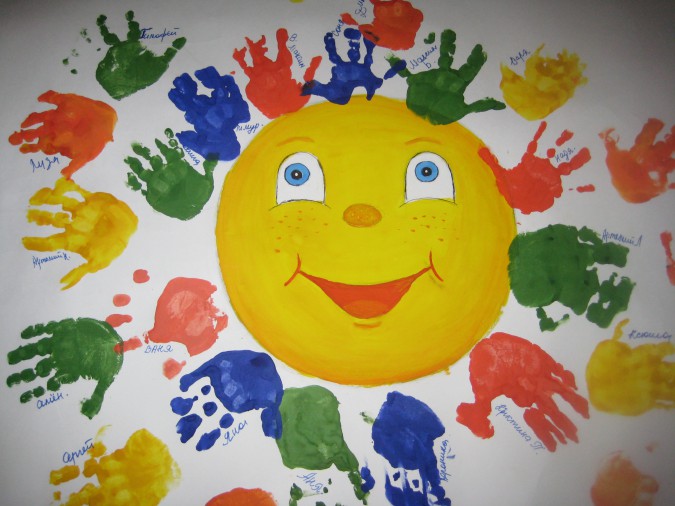 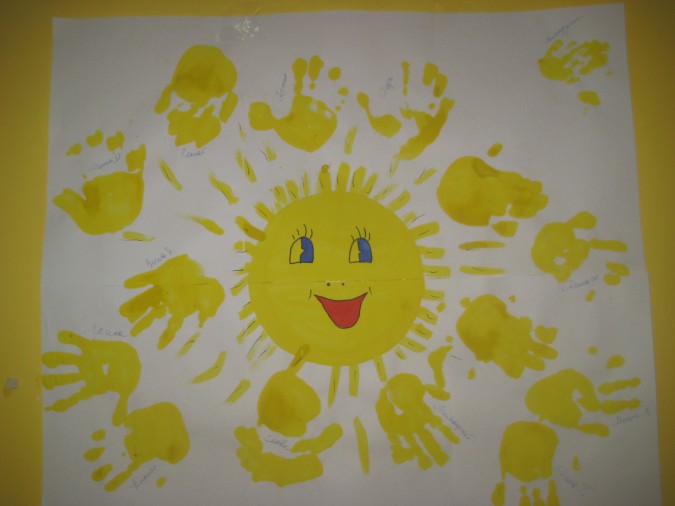 Мама в самом центре листа  своей ладонью рисует желтый круг. Стилизованные солнечные лучи рисует своей ладонью ребенок. Чтобы рисунок получился, мама придерживает и направляет руку малыша.После того, как солнечный круг с лучами будет готов, мама рисует пальчиками малыша веночек и лицо солнцу.С нетерпением буду ждать ваших шедевров на свой вацап или вайбер!С уважением Надежда Александровна